Принят профсоюзным собранием МКДОУ – детский сад № 2 «Радугаст. Змейская Кировского района РСО-Аланияпротокол №1 от «10» января 2019г.КОЛЛЕКТИВНЫЙ ДОГОВОРмежду администрацией и профсоюзной организациеймуниципального казенного дошкольного образовательногоучреждения – детского сада № 2 «Радуга» ст. ЗмейскаяКировского района РСО-Аланияна  2019-2021 гг.Адрес: Республика Северная Осетия - Алания,Кировский район, ст. Змейская,ул. Пашковского, 84Телефон: 5-34-88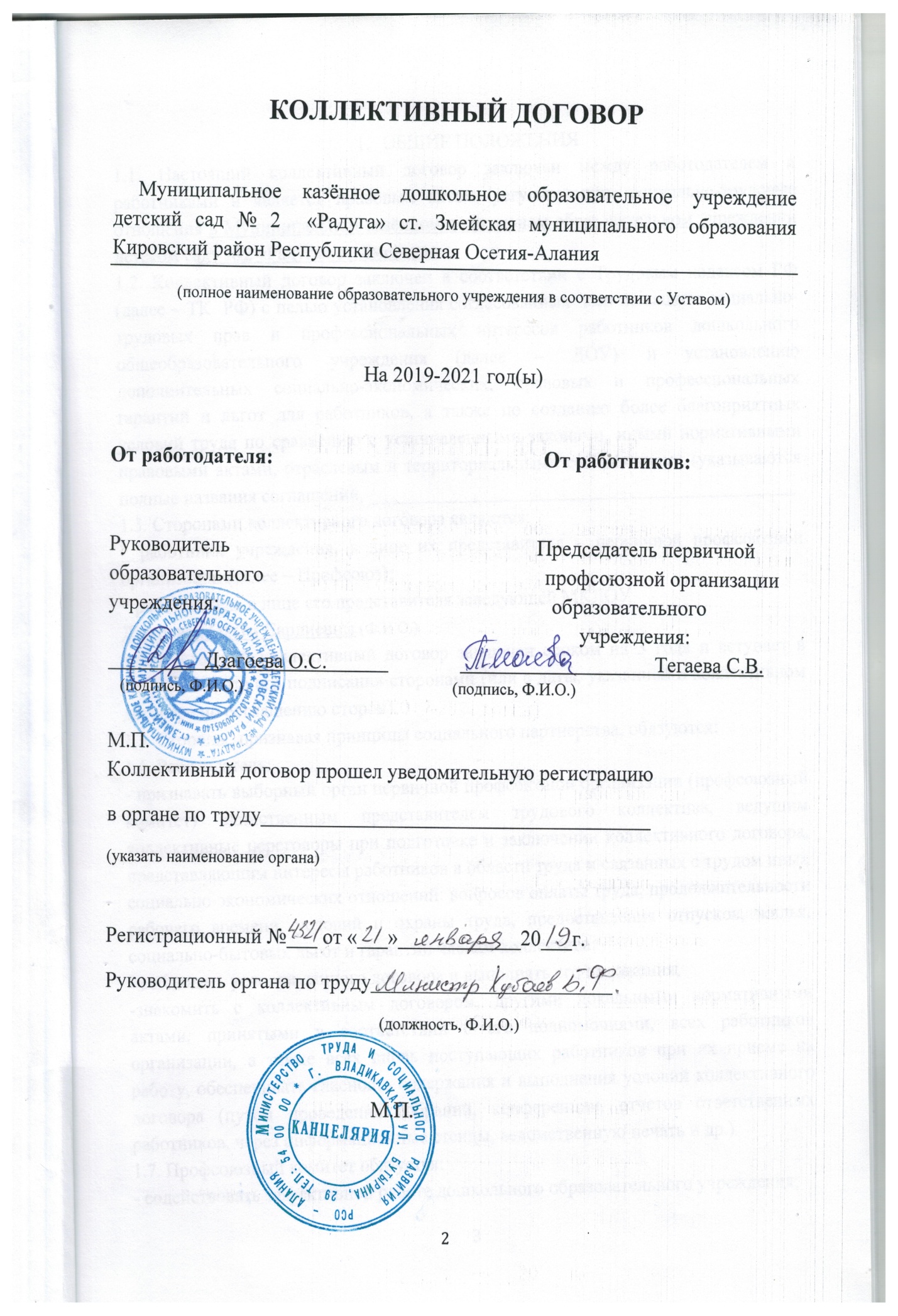 ОБЩИЕ ПОЛОЖЕНИЯ1.1. Настоящий коллективный договор заключен между работодателем и работниками и является правовым актом, регулирующим социально-трудовые отношения в ____________________________________________________________________1.2. Коллективный договор заключен в соответствии с Трудовым кодексом РФ (далее – ТК  РФ) с целью установления согласованных  мер по защите социально-трудовых прав и профессиональных интересов работников дошкольного общеобразовательного учреждения (далее – ДОУ) и установлению дополнительных социально-экономических, правовых и профессиональных гарантий и льгот для работников, а также по созданию более благоприятных условий труда по сравнению с установленными законами, иными нормативными правовыми актами, отраслевым и территориальными соглашениями (указываются полные названия соглашений, ________________________________________________________________________________)1.3. Сторонами коллективного договора являются:* работники учреждения, в лице их представителя – первичной профсоюзной организации (далее – Профсоюз);* работодатель в лице его представителя заведующей МКДОУ Дзагоевой Ольги Сардиевны1.4. настоящий коллективный договор заключен сроком на 3 года и вступает в силу с момента его подписания сторонами (или с даты, указанной в коллективном договоре по соглашению сторон).1.5. Стороны, признавая принципы социального партнерства, обязуются:1.6. Работодатель:* признавать выборный орган первичной профсоюзной организации (профсоюзный комитет) единственным представителем трудового коллектива, ведущим коллективные переговоры при подготовке и заключении коллективного договора, представляющим интересы работников в области труда и связанных с трудом иных социально-экономических отношений: вопросов оплаты труда, продолжительности рабочего времени, условий и охраны труда, предоставления отпусков, жилья, социально-бытовых льгот и гарантий членам коллектива;- соблюдать условия данного договора и выполнять его положения;- знакомить с коллективным договором, другими локальными нормативными актами, принятыми в соответствии с его полномочиями, всех работников организации, а также всех вновь поступающих работников при их приеме на работу, обеспечивать гласность содержания и выполнения условий коллективного договора (путем проведения собраний, конференции, отчетов ответственных работников, через информационные стенды, ведомственную печать и др.).1.7. Профсоюзный комитет обязуется:- содействовать эффективной работе дошкольного образовательного учреждения;- осуществлять представительство интересов работников при их обращения в комиссию по трудовым спорам (КТС) и судебные органы по вопросам защиты трудовых прав и социально-экономических интересов членов коллектива;- воздержаться от организации забастовок в период действия коллективного договора при условии выполнения Работодателем принятых обязательств.1.8. действие настоящего коллективного договора распространяется на всех работников МКДОУ.1.9. Работники, не являющиеся членами профсоюза, имеют право уполномочить  комитет представлять их интересы во взаимоотношениях с работодателем по вопросам индивидуальных трудовых отношений и непосредственно связанных с ними отношений на условиях установленных данной первичной профсоюзной организацией.1.10. Коллективный договор сохраняет свое действие в случае изменения наименования ДОУ, расторжения трудового договора с руководителем учреждения.1.11. При реорганизации (слияния), присоединения, разделении, выделении, преобразовании) ДОУ коллективный договор сохраняет свое действие в течение всего срока реорганизации.1.12. В течение срока действия коллективного договора; *  стороны вправе вносить в него дополнения, изменения на основе взаимной договоренности, в порядке, установленном ТК  РФ);* ни одна из сторон не вправе прекратить в одностороннем порядке выполнение принятых на себя обязательств.1.13. Контроль за выполнением коллективного договора осуществляется постоянно действующей двусторонней комиссией, соответствующим центром занятости, профсоюзом. Стороны ежегодного (раз в полугодие) отчитываются о выполнении коллективного договора на общем собрании (конференции) трудового коллектива.II. ТРУДОВЫЕ  ОТНОШЕНИЯ 2.1.  Трудовой договор заключается в письменной форме, составляется в двух экземплярах, каждый и сторонами из которых подписывается сторонами. Один экземпляр трудового договора передается работнику, другой хранится у работодателя. Получение работником экземпляра трудового договора должно подтверждаться подписью работника на экземпляре трудового договора хранящимся у работодателя.	Трудовой договор, не оформленный надлежащим образом, считается заключенным, если работник приступил к работе с ведома или поручению работодателя или представителя. При фактическом допущении работника к работе работодатель обязан оформить с ним трудовой договор в письменной форме не позднее трех рабочих дней со дня фактического допущения к работе.	Прием на работу оформляется приказом (распоряжением) работодателя изданным на основании заключенного трудового договора. Содержание приказа (распоряжения) работодателя должно соответствовать условиям заключенного трудового договора.	Приказ (распоряжение) работодателя о приеме на работу объявляется работнику под роспись в трехдневный срок со дня фактического начала работы. По требованию работника работодатель обязан выдать ему надлежаще заверенную копию указанного приказа (распоряжения).2.2. Работодатель обязан при заключении трудового договора с работником ознакомить его под роспись с уставом образовательного учреждения, отраслевым территориальным соглашениями, коллективным договором, правилами внутреннего трудового распорядка и иными локальными нормативными актами, непосредственно связанными с трудовой деятельностью работника.2.3. Трудовой договор с работниками образовательных учреждений заключается на неопределенный срок. Заключение срочного трудового договора допускается в случаях, когда трудовые отношения не могут быть установлены на неопределенный срок с учетом характера предстоящей работы или условий ее выполнения, а именно в случаях, предусмотренных частью первой статьи 59 ТК РФ.	В случаях, предусмотренных частью второй статьи 59 ТК РФ, срочный трудовой договор может заключаться по соглашению сторон трудового договора без учета характера предстоящей работы и условий ее выполнения.2.4. Изменение определенных сторонами условий трудового договора, в том числе перевод на другую работу, допускается только по соглашении. Сторон трудового договора, за исключением случаев, предусмотренных трудовым кодексом. Соглашение об изменении определенных сторонами условий трудового договора заключается в письменной форме.2.5. Условия, оговариваемые при заключении трудового договора, не могут ущемлять социально-экономические, трудовые права работников, определенные законодательством, коллективным договором образовательного учреждения.	В соответствии с частью 1 ст. 57 ТК РФ трудовой договор содержит полную информацию о сторонах трудового договора. 	Обязательными для включения в трудовой договор являются следующие условия:	- место работы (указывается конкретный адрес работодателя);	- трудовая функция (работа в должности в соответствии со штатным расписанием, профессии, специальности с указанием квалификации; конкретный вид поручаемой работнику работы);	- дата начала работы, а в случае, когда заключается строчный трудовой договор, - также срок его действия и обстоятельства (причины), послужившие основанием для заключения срочного трудового договора в соответствии с ТК РФ или иными федеральными законом;- условия оплаты труда (в том числе размер тарифной ставки или оклада (должностного оклада) работника, доплаты, надбавки и поощрительные выплаты);- режим рабочего времени и времени отдыха (если для данного работника он отличается от общих правил, действующих у данного работодателя;- компенсации за тяжелую работу и работу с вредными и опасными условиями труда,  если работник принимается на работу в соответствующих условиях, с указанием характеристик условий труда на рабочем месте;- условия, определяющие в необходимых случаях характер работы (подвижной, разъездной, в пути, другой характер работы);- условие об обязательном социальном страховании работника в соответствии с ТК РФ и иными Федеральными законами;- другие условия в случаях, предусмотренных трудовым законодательством и иными нормативными правовыми актами, содержащими нормы трудового права.В  трудовом договоре могут предусматриваться дополнительные условия, не ухудшающие положение работника по сравнению с установленным трудовым законодательством и иными нормативными правовыми актами, содержащими нормы трудового права, коллективным договором, локальными нормативными актами.2.6. В случаях, когда по причинам, связанным с изменением организационных или технических условий труда, определенные сторонами условия трудового договора не могут быть сохранены, допускается их изменение по инициативе работодателя, за исключением изменения трудовой функции работника.	О предстоящих изменениях определенных сторонами условий трудового договора, а также о причинах, вызванных необходимость таких изменений, работодатель обязан уведомить работника в письменной форме не позднее чем за два дня месяца, если иное не предусмотрено Трудовым кодексом РФ. 2.7. Расторжение трудового договора с работником по инициативе работодателя должно осуществляться в строгом соответствии с законодательством.2.8. Профсоюз осуществляет общественный контроль за соблюдением работодателем и их представителями трудового законодательства и иных нормативных правовых актов, содержащих нормы трудового права, выполнением ими условий коллективного договора.III. ОПЛАТА  ТРУДА   РАБОТНИКОВ3.1. Стороны исходя из того, что:3.1.1. Оплата труда работников дошкольного образовательного учреждения осуществляется на основе Единой тарифной сетки по оплате труда работников организаций бюджетной сферы.3.1.2. Ставки заработной платы и должностные оклады педагогических работников устанавливаются по разрядам оплаты труда в зависимости от образования и стажа педагогической работы, квалификационной категории, присвоенной по результатам аттестации.3.1.3. Заработная плата выплачивается работникам за текущий месяц не реже чем каждые полмесяца в денежной форме. Днями выплаты заработной платы являются ______________________________________.3.1.4. Заработная плата исчисляется в соответствии с системой оплаты труда, предусмотренной Положением об оплате труда и включает в себя:х  оплату труда исходя из ставок  заработной платы и должностных окладов, установленных в соответствии с разрядами ЕТС;х доплаты за выполнение работ, связанных с образовательным процессом и не входящих в круг основных обязанностей;х доплаты за условия труда, отклоняющиеся от нормальных условий труда;х другие выплаты, предусмотренные действующим законодательством, Положением об оплате труда, локальными нормативными актами МКДОУ. Например:х материальную помощь в размере тарифной ставки (должностного оклада) к отпуску;х премию из премиального фонда, формируемого из двух окладов в год на каждого работника МКДОУ;х выплату ежемесячной стимулирующей доплаты молодым специалистам в размере 30 % к тарифной ставке (окладу).3.1.5. В соответствии со ст. 142 ТК РФ в случае задержки заработной платы на срок более 15 дней работник имеет право, известив работодателя в письменной форме, приостановить работу не весь период до выплаты задержанной суммы.	В период приостановления работы работник имеет право в свое рабочее время отсутствовать на рабочем месте.	Работник, отсутствовавший в свое рабочее время на рабочем месте в период приостановления работы, обязан выйти на работу не позднее следующего рабочего дня получения письменного уведомления от работодателя о готовности произвести выплату задержанной заработной платы в день выхода работника на работу.	Оплата времени работника, приостановившего работу в связи с задержкой выплаты заработной платы и находящегося на рабочем месте, производится в соответствие со ст. 157 ТК РФ как оплата времени простоя по вине работодателя в размере не менее 2/3 средней ставки заработной платы работника.3.2. Работодатель обязуется обеспечивать:3.2.1. Извещение в письменной форме каждого работника о составных  частях его заработной платы, размерах и основаниях произведенных удержаний, а также об общей денежной сумме, подлежащей выплате (ст. 136 ТК РФ). Форма расчетного листка утверждается работодателем с учетом мнения выборного органа первичной профсоюзной организации в порядке, установленном ст. 372 ТК РФ для принятия локальных нормативных актов.3.2.2. Выплату отпускных не позднее чем за три дня до начала отпуска (ст. 136 ТК РФ), выплаты при увольнении – в последний день работы (ст. 80 ТК РФ).3.2.3. При нарушении установленного срока выплаты заработной платы оплаты отпуска, выплат при увольнении – денежную компенсацию в размере 1/300 действующей ставки рефинансирования Центрального банка РФ за каждый просроченный день (ст. 236 ТК РФ). Обязанность выплаты указанной денежной компенсации возникает независимо от наличия вины работодателя.3.2.4. Расходование средств фонда доплат и надбавок в соответствии с Положением о расходовании средств фонда доплат в надбавок.3.2.5. Выплату ежеквартально денежных премий за результаты труда в соответствии с Положением о расходовании средств премиального фонда, материальной помощи каждому работнику к отпуску.	Локальные нормативные акты, устанавливающие системы оплаты труда, принимаются работодателем с учетом мнения выборного органа первичной профсоюзной организации.3.2.6. Оплату труда в выходной и нерабочий праздничный день не менее чем в двойном размере. По желанию работника взамен оплаты предоставлять ему другой день отдыха (ст. 152 ТК РФ).3.2.7. Оплату времени простоя не по вине работника при условии, что работник предупредил работодателя в письменной форме, - в размере не менее 2/3 средней заработной платы работника (ст. 157 ТКРФ).	Повышение заработной платы по указным основаниям производится по результатам аттестации рабочих мест.	До проведения в установленном порядке аттестации рабочих мест работнику, выполняющему работ, включенную в указанный выше перечень, работодатель осуществляет повышенную оплату труда.3.2.8. Выплату работникам надбавки в размере 35 % тарифной ставки (оклада за работу в ночное время (22.00 час, - 6.00 час.).3.2.9. Выплату педагогическим работникам ежемесячной денежной компенсации на приобретение книгоиздательской продукции и периодических изданий в соответствии с нормативными документами.3.3. С письменного согласия работника допускается его привлечение к работе, за пределами нормальной продолжительности рабочего времени, в случае неявки сменяющего работника.	Оплата труда производится как за сверхурочную работу. Сверхурочная работа оплачивается за первые два часа работу не менее чем в полуторном размере, за последующие часы – не менее чем в двойном размере. Конкретные размеры оплаты за сверхурочную работу могут определяться коллективным договором, локальным нормативным актом или трудовым договором. По желанию работника сверхурочная работа вместо повышенной оплаты может компенсироваться предоставлением дополнительного времени отдыха, но не менее  времени отработанного сверхурочно.	Сверхурочные работы не должны превышать для каждого работника четырех часов в течение двух дней подряд и 120 часов в год.	Работодатель обязан обеспечить точный учет продолжительности сверхурочной работы каждого работника.3.4. Работодатель выплачивает работникам за счет собственных средств пособие по временной нетрудоспособности с учетом продолжительности общего трудового стажа в соответствии с действующим законодательством (с. 1,2 ФЗ № 180-ФЗ от 22.12.2005 г.).3.5. Совместным решением работодателя и выборного профсоюзного органа образовательного учреждения средства, полученные от экономии фонда заработной платы, могут быть направлены на поощрение (премии), на оказание материальной помощи и установлении надбавок работникам.3.6. Ответственность за своевременность и правильность определения размеров и выплаты заработной платы работникам несет руководитель МКДОУ.3.7. Профсоюз:3.7.1. Принимает участие в работе тарифно-квалификационных комиссий, разработке всех локальных нормативных документов учреждения по оплате труда.3.7.2. Осуществляет общественный контроль за соблюдением правовых норм по оплате труда, своевременной и в полном объеме выплатой заработной платы работникам.3.7.3. Представляет и защищает трудовые права членов профсоюза в комиссии по трудовым спорам и суде.IV. РАБОЧЕЕ ВРЕМЯ И ВРЕМЯ ОТДЫХА4.1. Стороны пришли к соглашению о том, что:4.1.1. Рабочее время работников определяется Правилами внутреннего трудового распорядка дошкольного образовательного учреждения, графиком сменности, условиями трудового договора, должностными инструкциями работников и обязанности, возлагаемыми на, них Уставом МКДОУ.4.1.2. Для руководящих работников, работников из числа административно-хозяйственного, учебно-вспомогательного и обслуживающего персонала учреждения устанавливается продолжительность рабочего времени в размере 40 часов в неделю.4.1.3. Для педагогических работников учреждений образования устанавливается сокращенная продолжительность рабочего времени – не более 36 часов в неделю (ст. 333 ТК РФ).4.1.4. Для женщин, работающих в учреждениях образования сельской местности, из числа административно -хозяйственного, учебно-вспомогательного, обслуживающего персонала устанавливается продолжительность рабочего времени в размере 36 часов в неделю.4.1.5. Работа в выходные и нерабочие праздничные дни запрещена. Привлечение работников к работе в выходные и нерабочие праздничные дни допускается только в случаях, предусмотренных ст. 113 ТК РФ с их письменного согласия по письменному распоряжению работодателя.4.1.6. Очередность предоставления отпусков определяется в соответствии с графиком отпусков, разработанным работодателем не позднее, чем за 2 недели до наступления календарного года. О времени начала отпуска работник должен быть извещен не позднее, чем за 2 недели до его начала.	По соглашению между работником и работодателем ежегодный оплачиваемый отпуск может быть разделен на части. Отзыв работника из отпуска допускается только с его согласия (ст. 125 ТК РФ).	При наличии финансовых возможностей, а также возможностей обеспечения работой часть отпуска, превышаются 28 календарных дней, по просьбе работника может быть заменена денежной компенсацией (ст. 126 ТК РФ).4.2. Работодатель обязуется:4.2.1. Предоставлять ежегодный дополнительный оплачиваемый отпуск работникам, занятым на работах с вредными и опасными условиями труда в соответствии со ст. 117 ТК РФ.4.2.2. Предоставлять отпуск без сохранения заработной платы по письменному заявлению категориям работников, указанных в ст.ст. 128, 163 ТК РФ.4.2.3. Предоставлять педагогическим работникам через каждые 10 лет непрерывной преподавательской работы длительный отпуск сроком до одного года в порядке и на условиях определенным Положением, утвержденным приказом МО РТ № 855 от 24.10.2002 г.4.3. Профсоюз осуществляет общественный контроль за соблюдением норм трудового права в установлении режима работы, регулировании рабочего времени и времени отдыха в соответствии с нормативными правовыми документами.V. ВОПРОСЫ ЗАНЯТОСТИ, ПРОФЕССИОНАЛЬНОЙ ПОДГОТОВКИ И ПЕРЕПОДГОТОВКИ  КАДРОВ5.1. Работодатель обеспечивает:5.1.1. Занятость в первую очередь работников с которыми заключен трудовой договор по основному месту работы.5.2. Стороны договорились что:5.2.1. Преимущественное право на оставление на работе при сокращении численности или штата равной производительности труда и квалификации помимо лиц, указанных в ст. 179 ТК РФ, имеют также лица:	= предписанного возраста (за два года до пенсии);	= проработавшие в МКДОУ свыше 10 лет;	= одинокие матери и отцы, воспитывающие детей до 16 лет;	= родители, воспитывающие детей-инвалидов до 18 лет;	= награжденные государственными наградами в связи с педагогической деятельностью;	= председатель, заместитель председателя первичной профсоюзной организации;	= молодые специалисты, имеющие трудовой стаж менее одного года (и другие категории работников).5.2.2. Высвобождаемым работникам предоставляются гарантии и компенсации, предусмотренные действующим законодательством при сокращении численности или штата (ст. 178, 180 ТК РФ), а также преимущественное право приема на работу при проявлении вакансий.5.3. Работодатель с учетом мнения профсоюзного комитета определяет формы профессиональной подготовки, переподготовки и повышения квалификации работников, перечень необходимых профессий и специальностей на каждый календарный год с учетом перспектив развития МКДОУ.	Работодатель обеспечивает подготовку и проведение аттестации педагогических работников в соответствии с нормативными документами, установление работникам соответствующих полученным квалификационным категориям разрядов оплаты труда со дня вынесения решения аттестационной комиссией.5.3.1. Повышение квалификации педагогических работников не реже одного раза в пять лет.5.3.2. Сохранение за работником места работы (должности) и средней заработной платы по основному месту работы при направлении работника на повышение квалификации с отрывом от работы Оплату командировочных расходов в порядке и размерах, предусмотренных для лиц, направляемых в служебные командировки (ст.ст.168,187 ТК РФ) в случае, если работник направляется для повышения квалификации в другую местность.5.3.3. предоставление гарантий и компенсаций работникам, совмещающим работу с успешным обучением в учреждениях высшего, среднего и начального профессионального образования при получении ими образования в порядке, предусмотренном ст.ст. 173-176 ТК РФ.5.3.4. Стороны гарантируют работникам образования при подготовке и проведении аттестации предоставление всех прав и льгот, предусмотренных нормативными правовыми актами. (Приложение № 6).5.4. Профсоюз осуществляет:5.4.1 Общественный контроль за соблюдением трудового законодательства в вопросах занятости работников, нормативных документов при проведении аттестации, повышения квалификации педагогических работников. 5.4.2. Принимает участие в подготовке и проведении аттестации педагогических работников учреждения, утверждении квалификационных характеристик работников.VI. ОХРАНА ТРУДА И ЗДОРОВЬЯ6. Работодатель обязуется:6.1. Обеспечить право работников МКДОУ на здоровые и безопасные условия труда, внедрение современных средств безопасности труда,  предупреждающих производственный травматизм и возникновение профессиональных заболеваний работников (ст. 212 ТК РФ).	Для реализации этого права заключить соглашение по охране труда (прилагается с определением в нем организационных и технических мероприятий по охране и безопасности труда, сроков их выполнения, ответственных должностных лиц).6.2. Предусмотреть в смете затрат расходы на финансирование мероприятий по улучшению условий и охраны труда в размере не менее 0,2 % от затрат на образовательные услуги.6.3. Провести в МКДОУ аттестацию рабочих мест и по ее результатам осуществлять работу по охране и безопасности труда в порядке и сроки, установленные с учетом мнения профсоюзного комитета.	В состав аттестационной комиссии в обязательном порядке включать членов профсоюзного комитета и комиссии по охране труда.6.4. Проводить со всеми поступающими на работу, а также переведенными на другую работу работниками МКДОУ обучение и инструктаж по охране труда, сохранности жизни и здоровья детей безопасным методом и приемам выполнения работ, оказанию первой помощи пострадавшим. Организовать проверку знаний работников МКДОУ по охране труда на начало учебного года.6.5. Обеспечивать обязательное социальное страхование всех работающих по трудовому договору от несчастных случаев на производстве и профессиональных заболеваний в соответствии с федеральным законом.6.6. На время приостановки работ в МКДОУ и т.п. органами государственного надзора и контроля вследствие нарушения законодательства, нормативных требований по охране труда не по вине работника, за ним сохраняется место работы, должность и средний заработок. На это время работник с его согласия может быть переведен работодателем на другую работу с оплатой труда по выполняемой работе, но не ниже среднего заработка по прежней работе.6.7. При отказе работника от выполнения работ в случае возникновения непосредственной опасности для его жизни и здоровья, работодатель обязан предоставить работнику другую работу на время устранения такой опасности.	В случае если предоставление другой работы по объективным причинам работнику невозможно, время простоя работника до устранения опасности для его жизни и здоровья оплачивается, как по вине работодателя.	В случае не обеспечения работника в соответствии с установленными нормами средствами индивидуальной и коллективной защиты работодатель не имеет права требовать от работника исполнения трудовых обязанностей, и обязан оплатить возникший по этой причине простой оплачивается работодателем как простой не по вине работника.6.8. Отказ работника от выполнения работ, в случае возникновения непосредственной опасности для его жизни и здоровья, либо выполнения тяжелых работ и работ с вредными или опасными условиями труда, не предусмотренных трудовым договором, из-за не обеспечения работника средствами индивидуальной и коллективной защиты, не влечет за собой его привлечения к дисциплинарной ответственности со стороны работодателя.	В случае причинения вреда жизни и здоровья работника при исполнении им трудовых обязанностей возмещение указанного вреда осуществляется в соответствии с федеральным законом.6.9. Разработать и утвердить инструкции по охране труда (ст. 212 ТК РФ), обеспечить их соблюдение работниками МКДОУ.6.10. Обеспечивать гарантии и льготы работникам, занятым на тяжелых работах и работах с вредными и опасными условиями труда (Список работников организации, которым выдается бесплатно по установленным нормам молоко или другие равноценные пищевые продукты – Приложение № 7. Перечень работ, при выполнении которых обязательны предварительные и периодические медицинские осмотры работников – Приложение № 8).6.1. Обеспечивать работников специальной одеждой, обувью и другими средствами индивидуальной защиты, а также моющими и обеззараживающими средствами. Приобретение, хранение, стирку, сушку, дезинфекцию и ремонт средств индивидуальной защиты, спецодежды и обуви осуществлять за счет средств работодателя (ст. 221 ТК РФ). (Список работников по бесплатному предоставлению спецодежды, спецобуви и других средств индивидуальной защиты Приложение № 9).6.14. проводить своевременное расследование несчастных случаев на производстве (ст. ст. 227-230.1 ТК РФ).6.15. Обеспечить прохождение обязательных предварительных и периодических медицинских осмотров работников за счет средств работодателя (ст.ст. 212, 213 ТК РФ).6.16. Обеспечивать технической инспекции труда профсоюза, уполномоченным, членам комитета по охране труда профсоюза беспрепятственное посещение МКДОУ, рабочих мест без предварительного уведомления, предоставление помещения, средств связи, транспорта для выполнения общественных обязанностей по проверке состояния охраны труда и трудового законодательства.6.17. Обеспечить обучение и проверку знаний по охране труда не реже одного раза в три года, на специальных курсах: руководителей, специалистов, уполномоченных (доверенных) лиц, членов комитета (комиссии) по охране труда, за счет собственных средств или фонда социального страхования.6.18. Предоставлять один свободный день в месяц уполномоченному (доверенному) лицу по охране труда, для осуществления общественного контроля за охраной труда.6.19. Производить доплату уполномоченному по охране труда профсоюза в размере 10 % ставки за проведение общественного контроля за охраной труда.6.20. Профсоюзный комитет обязуется:- организовать физкультурно-оздоровительные мероприятия для членов профсоюза и других работников МКДОУ;- проводить работу по оздоровлению детей работников МКДОУ;- избрать уполномоченного (доверенного) лица по охране труда. Направить представителей от работников в комитет (комиссию) по охране труда.6.20.1. Осуществлять общественный контроль за улучшением условий и проведением мероприятий по охране труда работников учреждения, а соответствии с законодательством.6.20.2. Заключать с работодателем от имени трудового коллектива Соглашения по охране труда на календарный год.6.20.3. Проводит независимую экспертизу условий труда и обеспечения безопасности работников МКДОУ.6.20.4. Принимать участие в расследовании, а также осуществлять самостоятельное расследование несчастных случаев.6.20.5. Предъявлять требование о приостановке работ в случае непосредственной угрозы жизни и здоровью работников.6.20.6. Обращается в соответствующие органы с предложениями о привлечении к ответственности должностных лиц. Виновных в нарушении нормативных требований по охране труда.СОЦИАЛЬНЫЕ ЛЬГОТЫ И ГАРАНТИИ7.1. Для работников с ненормативным рабочим днем устанавливается дополнительный отпуск.	Перечень работников с ненормативным рабочим днями продолжительность дополнительного отпуска. (Приложение № 10).7.2. работникам предоставляется дополнительный отпуск с сохранением заработной платы в следующих случаях (ч.2 ст. 116 ТК РФ);- при рождении ребенка в семье (мужу) – 2 дня;- председателю первичной профсоюзной организации – 7 дней.- 7.3. Стороны гарантируют в целях социальной защиты, что действие льгот, предусмотренных отраслевым Соглашением между Министерством образования и науки Республики Северная Осетия - Алания и Республиканским комитетом профсоюза работников народного образования и науки на 2007-2009 гг. распространяется на работников и работодателей МКДОУ в пределах отпущенных средств:7.3.1. Предоставление работникам отрасли – женщинам, имеющим детей в возрасте до 16 лет, не менее 2-х часов свободного от работы времени в неделю или одного свободного дня в месяц полностью оплачиваемые.7.3.2. Предоставление работникам образования оплачиваемых свободных дней по следующим причинам:- бракосочетание работника – три рабочих дня;- бракосочетание детей – один рабочий день;- смерть детей, родителей, супруга, супруги – три рабочих дня;- переезд на новое место жительства – два рабочих дня;- проводы сына на службу в армию – один рабочий день.7.3.4. Предоставление работникам образования, проработавшим в течение учебного года без листов нетрудоспособности, дополнительного оплачиваемого отпуска в количестве 3 календарных дней.7.3.5. Выплату ежемесячной стимулирующей надбавки молодым специалистам в размере 30 процентов к тарифной ставке (оклада) в соответствии с постановлением Кабинета Министров Республики Северная Осетия – Алания _______________________________________________________________.7.3.6. Выплату работникам образовательных учреждений при увольнении по собственному желанию впервые после достижения пенсионного возраста либо приобретения права на досрочную трудовую пенсию по старости материального вознаграждения в размере тарифной ставки (оклада).7.3.7. Ежемесячные компенсационные выплаты в размере 50 рублей матерям (или другим родственникам, фактически осуществляющим уход за ребенком), состоящим в трудовых отношениях на условиях найма с организациями, находящимся в отпуске по уходу за ребенком. (Постановление Правительства РФ от3 ноября 1994 г. № 1206).7.3.8. Прохождение за счет бюджетных средств работодателя медицинских осмотров работников образовательных учреждений: предварительных при поступлении на работу и периодических, в связи с определением их пригодности к порученной работе и предупреждением профзаболеваний.7.4. Стороны подтверждают, что:7.4.1. Выпускники педагогических вузов и училищ – молодые специалисты, прибывшие на работу в сельскую местность, имеют право на получение единовременного пособия в размере шести тарифных ставок(окладов).7.4.2. Работники обеспечивают санаторно - курортными путевками за счет средств республиканского бюджета в соответствии с постановлением КМ РТ № 184 от 16.04.2005 г.7.4.3. Устанавливается доплата не освобожденным руководителям выборного профсоюзного органа МКДОУ за счет средств МКДОУ в размере до 20 %.7.4.4. Оплата за счет средств бюджета МКДОУ подписки на Приложение «Учительской газете» «Мой профсоюз»;7.5. Стороны договорились о том, что профсоюзный комитет:7.5.1 Оказывает содействие членам Профсоюза в решении жилищных и других социально-бытовых вопросов.7.5.2. Создает банк данных о малообеспеченных работниках, включая тяжелобольных, одиноких матерей, работников, имеющих трех и более детей одиноких пенсионеров и др., с целью оказания им адресной социальной поддержки.7.5.3. Осуществляет контроль за расходованием средств социального страхования, содействует решению вопросов санаторного лечения.7.5.4. Оказывает материальную помощь Профсоюза из средств в профсоюзного бюджета.7.5.5. Осуществляет правовые консультации по социально-бытовым вопросам членам Профсоюза, общественный контроль за предоставлением работникам социальных гарантий и льгот в соответствии с законодательством.ПЕНСИОННОЕ ОБЕСПЕЧЕНИЕ8.1. В соответствии с Федеральным законно законом «Об индивидуальном (персонифицированном) учете в системе государственного пенсионного страхования» от 1 апреля 1996 г. № 27-ФЗ работодатель обязан в установленный срок представлять органам Пенсионного Фонда РФ сведения о застрахованных лицах, определенные настоящим Федеральным законом, и информировать застрахованных лиц, работающих у них, о сведениях, представленных в орган Пенсионного фонда РФ, для индивидуального (персонифицированного) учета, по мере их представления.8.2. Стороны проводят разъяснительную работу по осуществлению негосударственного пенсионного обеспечения отдельных работников бюджетной сферы в соответствии с постановлением КМ РТ № 584 от 30.12.2004 г.	Работодатель своевременно предоставляет Министерство образования и науки РТ информацию о работниках дошкольного образовательного учреждения, прекративших трудовой договор с образовательным учреждением, которым необходимо начать выплаты негосударственной пенсии.8.3. Стороны по своей инициативе, а также по просьбе членов профсоюза осуществляют представительство и защиту права педагогических работников на досрочную трудовую пенсию в судебных инстанциях.ГАРАНТИИ ПРОФСОЮЗНОЙ ДЕЯТЕЛЬНОСТИ9.1. Стороны подтверждают, что:9.1.1 Решения, касающиеся установления и изменения условий нормирования и оплаты труда, материального стимулирования, режима работы принимаются работодателем и руководителем муниципального казенного дошкольного образовательного учреждения с учетом мнения соответствующего выборного профсоюзного органа.9.1.2. В соответствии со ст. 377 Трудового кодекса РФ, ст. 28 Закона РФ «О профессиональных союзах, их правах и гарантиях деятельности», выборным профсоюзным органам предоставляется в безвозмездное пользование оборудованное помещение, возможность пользоваться служебным транспортом, средствами связи (в том числе компьютерным оборудованием, ________________________________), множительной техникой и др.9.1.3. Работодатель обеспечивает ежемесячное бесплатное перечисление на счет профсоюзной организации членских профсоюзных взносов из заработной платы работников, являющихся членами профсоюза, при наличии их письменных заявлений.9.1.4. В соответствии со ст. 25 Закона РФ «О профессиональных союзах, их правах и гарантиях действительности» привлечение к дисциплинарной  ответственности уполномоченных профсоюза по охране труда и представителей профсоюза в создаваемых в организации совместных комитетах (комиссиях) по охране труда, перевод их на другую работу или увольнение по инициативе работодателя допускаются только с предварительного согласия профсоюзного органа в первичной профсоюзной организации.9.1.5. В соответствии со ст. 3.76 Трудового кодекса РФ, расторжение трудового договора по инициативе работодателя в связи с сокращением численности или штата работников, с недостаточной квалификацией работника, неоднократного неисполнения им трудовых обязанностей, с руководителем выборного профсоюзного органа данной организации и его заместителями в течение двух лет после окончания срока их полномочий и его заместителями в течение двух лет после окончания срока их полномочий допускается только с соблюдением порядка, установленного статьей  374 Трудового кодекса РФ.9.1.6. В соответствии со статьей 374 увольнение по инициативе работодателя в соответствии с пунктами 2,3 или 5 статьи 81 Трудового кодекса РФ руководителей (их заместителей) выборных коллегиальных органов первичных профсоюзных структурных подразделений организаций не освобожденных от основной работы, допускается помимо общего порядка увольнения только с предварительного согласия соответствующего вышестоящего выборного профсоюзного органа. 9.1.7. В соответствии со ст. 25 Закона РФ «О профессиональных союзах, их правах и гарантиях деятельности», работникам, избранным председателями выборных профсоюзных органов, предоставляется один день в месяц, свободный от работы, для выполнения общественных обязанностей с сохранением средней заработной платы.9.1.8. Члены выборных коллегиальных органов профсоюзных организаций, не освобожденные от основной работы, освобождаются от нее с сохранением средней заработой платы для участия в качестве делегатов в работе созываемых профессиональными союзами съездов, конференций, для участия в работе выборных коллегиальных органов профессиональных союзов, ав случаях, когда это предусмотрено коллективным договором, - также на время краткосрочной профсоюзной учебы9.1.9. Членам комиссии по трудовым спорам предоставляется свободное от работы время с сохранением средней заработной платы для участия в работе комиссии.9.2. По согласованию с выборными органами первичной профсоюзной организации рассматриваются следующие вопросы:- расторжение трудового договора с работниками, являющимися членами Профсоюза, по инициативе работодателя (ст. 82, 374 ТК РФ)- привлечение к сверхурочным работам (ст. 99 ТК РФ);- разделение рабочего времени на части (ст. 105 ТК РФ);- привлечение к работе в выходные и нерабочие праздничные дни (ст. 113 ТК РФ);- очередность предоставления отпусков (ст. 123 ТК РФ);- установление заработной платы (ст. 135 ТК РФ);- применение систем нормирования труда (ст. 159 ТК РФ);- массовые увольнения работников (ст. 180 ТК РФ);- установление перечня должностей с ненормированным рабочим днем (ст. 101 ТК РФ);- утверждение Правил внутреннего трудового распорядка (ст. 190 ТК РФ);- создание комиссий по охране труда (ст. 218 ТК РФ);- установление графиков сменности, расписаний занятий, уроков (ст. 103 ТК РФ);- установление размеров доплат за вредные и иные особые условия труда (ст. 147 ТК РФ);- определение форм профессиональной подготовки, переподготовки и повышения квалификации работников, перечень необходимых профессий т специальностей (ст. 196 ТК РФ);- размер повышения оплаты труда в ночное время (ст. 154 ТК РФ);- применение и снятие дисциплинарного взыскания до истечения 1 года со дня его применения (ст. 193,194 ТК РФ);-установление сроков выплаты заработной платы работников (ст. 136 ТК РФ);- другие вопросы, затрагивающие социально-трудовые права работников предусмотренные коллективными договорами.9.3. Стороны рекомендуют учитывать значимость общественной работы в качестве председателя и члена выборного профсоюзного органа при проведении аттестации, поощрении работников. Предусматривают возможность установления надбавок педагогическим работникам, избранным председателями выборных профсоюзных органов. Размер данной надбавки определяется в Положении об установлении доплат и надбавок образовательного учреждения и (или) закрепляется в коллективном договоре.9.4. В соответствии со ст. 370 Трудового кодекса РФ, ст. 23 Закона РФ»О профессиональных союзах, их правах и гарантиях деятельности», выборные профсоюзные органы вправе по просьбе членов профсоюза, а также по собственной  инициативе представлять интересы работников в органах, рассматривающих трудовые споры.9.5. Стороны подтверждают, что в организациях, в которых заключены коллективные договоры или на которые распространяется действие отраслевых, территориальных соглашений, работодатели по письменному заявлению работников, не являющихся членами профсоюза, ежемесячно перечисляют на счета профсоюзной организации денежные средства из заработной платы указанных работников на условиях и в порядке, которые установлены коллективными договорами.9.6. Работодатель предоставляет профкому необходимую информацию, по любым вопросам труда и социально-экономического развития учреждения.9.7. Представитель профсоюзной организации входит в состав  аттестационной, тарификационной комиссии, комиссии по охране труда,  экспертной комиссии, комиссии по социальному страхованию.КОНТРОЛЬ ЗА ВЫПОЛНЕНИЕМ КОЛЛЕКТИВНОГО ДОГОВОРА.ОТВЕТСТВЕННОСТЬ СТОРОН.10. Стороны договорились, что:10.1. Работодатель направляет коллективный договор в течение 7 дней со дня его подписания на уведомительную регистрацию в орган по труду, вышестоящий профсоюзный орган.10.2. Отчитываются о ходе выполнения положений коллективного договора на общем собрании работников _________________________________________________________ (указываются сроки).10.3. Рассматривают возникающие в период действия коллективного договора разногласия и конфликты, связанные с его выполнением.10.4. Соблюдают установленный законодательством порядок разрешения индивидуальных и коллективных трудовых споров, используют все возможности для устранения причин, которые могут вовлечь возникновение конфликтов.10.5. В случае нарушения или невыполнения обязательств коллективного договора виновная сторона или виновные лица несут ответственность в порядке, предусмотренном законодательством.